AMERICA’S 70 YEARS1945 to 2015      Genesis 1:14: “And Elohim said, `Let lights come to be in the expanse of the heavens to separate the day from the night, and let them be for signs, and appointed times, and for days and years.”            August 21, 2007, America will see an eclipse of the sun from coast to coast. The NASA site says: “This will be the first total eclipse in the US since 1979 and the first coast-to-coast eclipse since 1918.”      The eclipse for some reason, which I am still investigating, begins in Oregon on the West coast and proceeds across America ending in South Carolina on the East Coast. There is some scientific reason for it (smile) - any ideas?      The narrow path of the eclipse is amazing--a straight line from near the top to near bottom. Those in the direct path will see the moon’s shadow totally covering the sun, so the sun will be darkened. There are Scriptures that talk about the sun being darkened before the coming of Messiah. The sun and moon are for signs, appointed times (Leviticus 23, the 7 Festivals of Yahuwah) and for days and years. The renewed moon marks each new month, the sun determines our harvest cycles and our years, the stars the timing of our Eras and Ages. They are all about our course through time, and how it relates naturally and prophetically to us.       Joel 2:30-32: “And I shall give signs in the heavens and upon the earth: blood and fire and columns of smoke, the sun is turned into darkness and the moon into blood BEFORE the coming of the great and awesome day of Yahuwah. And it shall be that everyone who calls on the name of Yahuwah shall be saved.”       An eclipse of the sun last crisscrossed America at the time when man began developing the technology brought to him by returned Nephilim (1896) and used it to create World War I. The 120 years allotted the Nephilim, the Spirit’s striving the them and with man, was up in April of 2016. I wrote about these things in articles like: “The Amazing Messages Behind the Numbers 3, 7, 50, 70, and 120 in Scripture” and “Olympics 2016: Nephilim, the Return of Apollo, April 6th, 120-Year Timing, the End of Striving, and the Bones of Joseph Mengele.”      Now, is a time when America is faced with more powerful armies with more powerful weapons, I speak mainly of Russia and China, using technology from the pre-flood Nephilim, threatening a weakened America--weakened by sin, weakened militarily, softened by ease, comfort, with annihilation. And here comes the eclipse again, crossing our nation as if to mark it out.      Jewish sages have said that the eclipse of the moon, its dark red blood color at full eclipse, sends a message to Israel of impending judgment. They say that the eclipse of the sun sends a message to the nations of impending judgment. The moon is symbolic of Israel, thus a darkened moon symbolizes a darkened Israel.     In Revelation 12, we see the sign of Bethula (Virgo) that was present in detail on September 11, 03 BCE. On that day Jupiter literally stood over Bethlehem when Messiah was born. I will be writing on that in the next two weeks in detail.      At His birth, the moon was at the feet of “the woman,” Israel, in the constellation Bethula. She was “clothed with the sun.” This is an astronomy expression that the sun was within the constellation. It was actually in the area of her womb in 03 BCE. The sun being in her womb is a picture of the coming of  Messiah – rising in the strength of His power like a mighty man.      An eclipse of the sun over a nation, a darkened sun, is a warning of impending judgment on that nation, as in, the Light of Elohim is being removed, and darkness is inevitable. Watchmen are reporting on the dividing of our nation, whether by states exiting from the Federal government, or the actually splitting of the land from the Great Lakes down to the Gulf at New Orleans. The path of this eclipse is like when a person draws a line across something to indicate it is done with – no longer applicable. Look at this path.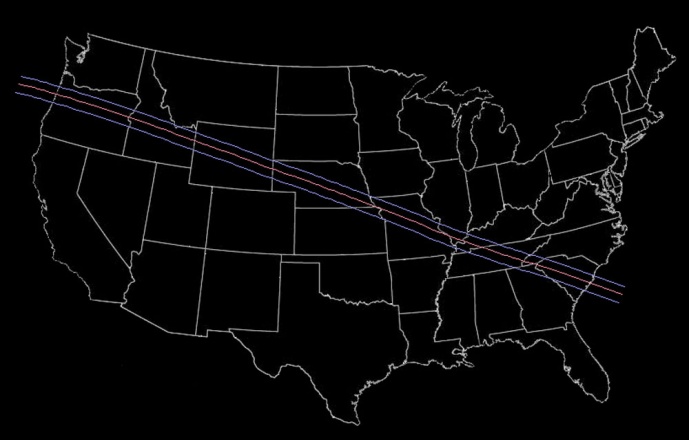       [I have an excellent article that shows the eclipse path by states. If you’d like a copy, I’ll send it to you. Sorry, I can’t find where I got it to give you the link. That’s not like me – I usually document everything carefully]            Jeremiah 25: In this chapter, Yahuwah laments that His people have turned from Him, not listened to Him, not obeyed Him, put other gods in His face, and so, as a grieving parent, He has to allow the enemy to discipline His children. In the days of Jeremiah, it was King Nebuchadnezzar of Babylon who was Yahuwah’s “servant” to execute the punishment. Many of Abba’s people were killed, the Temple of Solomon that they trusted in for security was destroyed, many were taken to Babylon as captives – all because they left the “foundation of living waters” and hewed out for themselves “broken cisterns.” (Jeremiah 2:13, 17)After not heeding warning after warning, the people actually forced Abba Yahuwah to have to administer punishment.       His nature is that of a Father, not some distant obscure “God.”  From eternity past, His great desire has been to have a family to love, who would love Him, who would be His sons and daughters. There has always been a remnant, even when it got down to one – as with Seth, the Noah. He is so delighted with His little remnant-family today who loves Him and wants to be with Him forever as Abba. He’s encouraged by your desire to love and obey Him as your “Daddy.”     In Jeremiah 25:11-12, we have one of these little quirks of prophecy where the words can apply on two levels or span thousands of years. Jeremiah 25:11 speaks of the 70 years of captivity under Nebuchadnezzar. But, Revelation 25:12 doesn’t fit into the scenario of “back then.” Danius the Mede took the city of Babylon quietly, (Daniel 5). No one was killed except Belshazzar, grandson of Nebuchnezzar who the king of Babylon at that time. Ancient Babylon was never “destroyed.” It decayed over time, but today in Iraq, its ruins are still there, and tourists come to visit.       In Jeremiah 25:12, we jumped forward 2,500 years into the future to look at the end result of what Nimrod started in Genesis 10:9-10. The spirit of Nimrod, who made himself a Nephilim, a mighty one, a hybrid giant, passed westward into Pergamum where the altar of Zeus/Satan was (Revelation 2:12-17) then into Rome, then west across Europe, the UK, and finally into America, which was set-apart by the agents of Satan to resurrect, reincarnate, reconstitute – whatever – Nimrod, and bring him back to world power. This is not fiction; this is really what has been, and is, going on. America was to be the instrument to bring about Nimrod’s goal of ruling the world in a world government.      In 2003, the first objective of the American military in attacking Iraq, from the first day of the attack, was to go to the gate of ancient Babylon and retrieve the tomb of Gilgamesh/Nimrod to bring it back to the U.S,. to extract the DNA from it for cloning or rejuvenating. The military was met by the U.S. Ambassador to Iraq. A U.S. transport helicopter was waiting. The body was found, and in good condition. It was brought back to America. At the same time, things associated with Nimrod were taken by the U.S. military from under the Baghdad Museum and brought in crates to America.       Saddam Hussein thought he was the reincarnation of Nebuchadnezzar so he did extensive excavations in Babylon, unearthing valuable idols and other things made of solid gold. But, that was not what the military wanted. There were a few large crates in the back of the Museum basement. Once found, the U.S. military knew to take them, which they did. It is possible that they were objects of Nimrod that had supernatural qualities, even the plans for the tower of Babel. They were looking to retrieve Nimrod’s post-flood technology of the Nephilim! These treasures were what Saddam Hussein had unearthed from Babylon in his extensive years of excavations.      You can hear Tom Horn tell the story in detail of what the U.S. military took from Baghdad’s Babylonian Museum because the Curator of the Museum sent him some secret information with loads of pictures. That resulted in Tom’s house being mysteriously burned to the ground. You’ll find this story told in Steve Quayle’s True Legends DVD III, entitled Holocaust of Giants (stevequayle.com).       Also, to learn about the reason for the founding of America, refer to: “America’s Secret Destiny” under the Mikvah of Present Reality, and Chris Pinto’s two DVDs “The New Atlantis” and “Riddles in Stone,” in which he documents back to Sir Francis Bacon’s plans for America.       Vatican Jesuits (Society of Jesus) came over on the Mayflower, also Masons, also the Order of the Quest, with the express purpose of using “the new world” as a launch pad for a world government, to complete what Nimrod wanted to do with his tower. (Genesis 11)      Jeremiah 25:12: “`And it shall be when seventy years are completed, that I shall punish the king of Babylon and that nation, the land of the Chaldeans, for their wickedness,’ declares Yahuwah, `and SHALL MAKE IT EVERLASTING RUINS. I shall bring to that land all My words which I have pronounced against it--all that is written in this book, which Jeremiah has prophesied concerning all the nations, for they too shall be enslaved by many nations and great sovereigns. And I will repay them according to their deeds and according to the works of their hands.’ ”     As the very literal demonic spirit, the principality over Babylon, moved from ancient Babylon westward across Europe, it was like a snow ball, a tumbleweed, a hurricane or tsunami--it grew in power and strength. When it finally moved from Europe to America in the 1600s, its strength increased again. Once inside America, it continued to increase and consume America. Now that spirit is clearly seen to rule America, for the goal of world government is here. Jeremiah 50 and 51 clearly describes America today, giving us 30 clues identifying end-time Babylon.       In Jeremiah 25:15-33, we see the clear end-time message to America, and all the nations of the world. Then Yahuwah tells Jeremiah to go to the nations, laying out his itinerary, to give them a message from Him. He returns many years later just after Josiah died. Read Jeremiah 25:15-33: This has not been completed. It remains for the end-time remnant of Daniel 11:32 to bring to the message to the nations before Messiah comes.  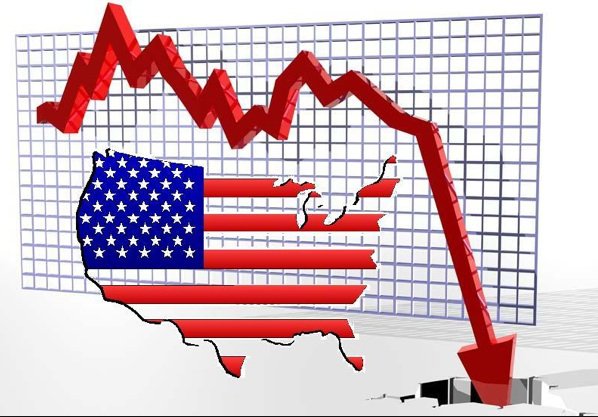 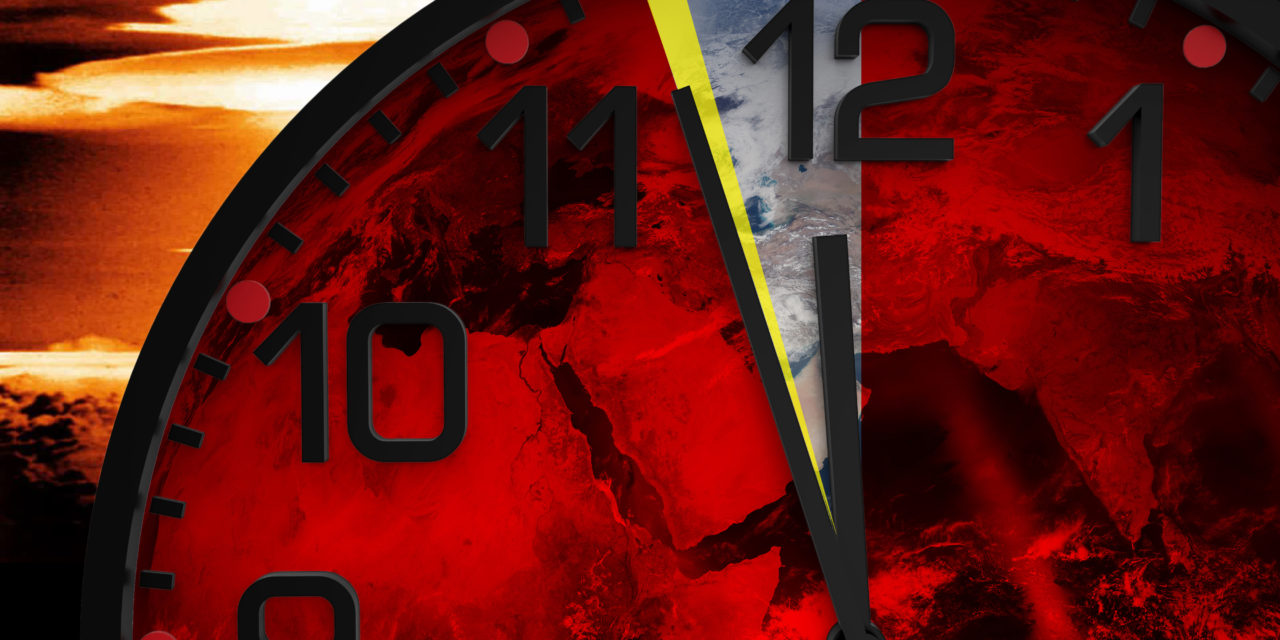       This is grieving. I was born in Arkansas; I grew up in California. I am an American citizen. I loved growing up in the 1940s and 1950s. America still had the façade of being a Christian nation, and even TV sitcoms mirrored that with prayer before meals and Christian morality. But, in the early 1960s things began to change, beginning with the Watts race riots in Los Angles. Still it was our wonderful America. Of course, we knew nothing of what was going on under the table in secret. But, we didn’t care. We were the world’s great super power and we felt safe and secure. America is my country. Its people are fellow-citizens. America has done nothing but good for me all the years of my life. Its laws have been good to me because I have obeyed them. So, I only have sadness for what it has become, and what most its people have become because of the inner working of evil from the top down.      Now, our greatness is over – China is rising as a super power. America has been slowly taken over by socialism, and now communism. We are weak; our people are weak – loving the flesh more than taking a stand for righteousness. Our 70 years was up in August 2015. I warn the American people because in 2003 Abba called me as a watchman to America, using Ezekiel 2 and 3. So I grieve; so I warn; so I pray. We pray that the great majority of the House of Ya’cob living in America, Jews and Ephraim, will wake up and turn to our Elohim, the Elohim of Israel/Ya’cob.     America came out of World War II in 1945 as the world’s great super power. I recently wrote that Japan wanted to surrender months earlier than the official surrender in August of 1945. Germany had surrendered in May. By May, Japan was a broken nation. Their leaders did not want to continue war with America. But, Truman made the decision to bomb Japan’s cities of Hiroshima and Nagasaki anyway. He did not have to do that and kill all those innocent people. It was a deliberate show of power to the world that the super-power had arrived. It was evil. All the while, many innocent Japanese people were kept in concentration camps in America, incarcerated just because they were Japanese. Some were family members of those in the American military who were combat soldiers. They returned to find that their beloved family members had died in concentration camps on America soil. America became “the hammer of the whole earth,” earth’s policeman, as Jeremiah 50:23 says, and as it was said when Obama got his Nobel Peace Prize in Oslo Norway on December 10, 2009.        Now we have ISIS camps set up in all 50 states, along with terrorist camps of all types, 200,000 Russian troops, and Chinese troops free to live in the U.S., all at the invitation and protection of Barak Obama. At one point, he told the FBI not to bother the camps of known terrorists. Our borders with Mexico were opened by Obama, and it was estimated that 1/4th of those coming into the U.S. were Mexican, but ¾ were from countries like Iran, Iraq, and other Muslim countries. The two people groups look very much alike. So, America has its Trojan horses all well planted inside America.        “Was Hiroshima Necessary? - Why the Atomic Bombings Could Have Been Avoided” By Mark Weber – Institute for Historical Review“On August 6, 1945, the world dramatically entered the atomic age: without either warning or precedent, an American plane dropped a single nuclear bomb on the Japanese city of Hiroshima. The explosion utterly destroyed more than four square miles of the city center. About 90,000 people were killed immediately; another 40,000 were injured, many of whom died in protracted agony from radiation sickness. Three days later, a second atomic strike on the city of Nagasaki killed some 37,000 people and injured another 43,000. Together the two bombs eventually killed an estimated 200,000 Japanese civilians. `The official day of Japan’s surrender after the bombings: In a broadcast from Tokyo the next day, August 10, the Japanese government announced its readiness to accept the joint American-British unconditional surrender declaration of Potsdam…”      Apart from the moral questions involved, were the atomic bombings militarily necessary? By any rational yardstick, they were not. Japan already had been defeated militarily by June 1945. Almost nothing was left of the once mighty Imperial Navy, and Japan's air force had been all but totally destroyed. Against only token opposition, American war planes ranged at will over the country, and US bombers rained down devastation on her cities, steadily reducing them to rubble.What was left of Japan's factories and workshops struggled fitfully to turn out weapons and other goods from inadequate raw materials. (Oil supplies had not been available since April.) By July about a quarter of all the houses in Japan had been destroyed, and her transportation system was near collapse. Food had become so scarce that most Japanese were subsisting on a sub-starvation diet.On the night of March 9-10, 1945, a wave of 300 American bombers struck Tokyo, killing 100,000 people. Dropping nearly 1,700 tons of bombs, the war planes ravaged much of the capital city, completely burning out 16 square miles and destroying a quarter of a million structures. A million residents were left homeless. On May 23, eleven weeks later, came the greatest air raid of the Pacific War, when 520 giant B-29 "Superfortress" bombers unleashed 4,500 tons of incendiary bombs on the heart of the already battered Japanese capital. Generating gale-force winds, the exploding incendiaries obliterated Tokyo's commercial center and railway yards, and consumed the Ginza entertainment district. Two days later, on May 25, a second strike of 502 "Superfortress" planes roared low over Tokyo, raining down some 4,000 tons of explosives. Together these two B-29 raids destroyed 56 square miles of the Japanese capital.      Even before the Hiroshima attack, American air force General Curtis LeMay boasted that American bombers were "driving them [Japanese] back to the stone age." Henry H. ("Hap") Arnold, commanding General of the Army air forces, declared in his 1949 memoirs: "It always appeared to us, atomic bomb or no atomic bomb, the Japanese were already on the verge of collapse." This was confirmed by former Japanese prime minister Fumimaro Konoye, who said: "Fundamentally, the thing that brought about the determination to make peace was the prolonged bombing by the B-29s."      Japan Seeks Peace: Months before the end of the war, Japan's leaders recognized that defeat was inevitable. In April 1945 a new government headed by Kantaro Suzuki took office with the mission of ending the war. When Germany capitulated in early May, the Japanese understood that the British and Americans would now direct the full fury of their awesome military power exclusively against them.       American officials, having long since broken Japan's secret codes, knew from intercepted messages that the country's leaders were seeking to end the war on terms as favorable as possible. Details of these efforts were known from decoded secret communications between the Foreign Ministry in Tokyo and Japanese diplomats abroad… It was only after the war that the American public learned about Japan's efforts to bring the conflict to an end. Chicago Tribune reporter Walter Trohan, for example, was obliged by wartime censorship to withhold for seven months one of the most important stories of the war.      In an article that finally appeared August 19, 1945, on the front pages of the Chicago Tribune and the Washington Times-Herald, Trohan revealed that on January 20, 1945, two days prior to his departure for the Yalta meeting with Stalin and Churchill, President Roosevelt received a 40-page memorandum from General Douglas MacArthur outlining five separate surrender overtures from high-level Japanese officials. (The complete text of Trohan's article is in the Winter 1985-86 Journal, pp. 508-512) This memo showed that the Japanese were offering surrender terms virtually identical to the ones ultimately accepted by the Americans at the formal surrender ceremony on September 2 -- that is, complete surrender of everything but the person of the Emperor.”     What a group: President Roosevelt who led the world in turning back Jews who were fleeing from Hitler, Churchill, an occultist and member of a world government secret society, and Stalin, a mass murderer of millions of his own people.        On June 16, 1945, President Truman made the decision to bomb Hiroshima and Nagasaki. Why? There is no other answer but that it was a wicked display of power. But, out of it, America became the feared, powerful, and world-ruling super power that no one had better mess with.      When you really dig into truthful facts, you realize that World War I and World War II were planned by a few in America and Europe to bring about world government. Communism was created in the early 1800s by the Jesuits, and Karl Marx who studied under the Jesuits published his Communist Manifesto in 1825. A few men in secret – for more information I refer you to two excellent CDs by Chris Pinto: The Jesuits and Communism (new release 2017, Adullum Films) I also recommend Dr. Stanley Montieth’s explosive book: The Brotherhood of Darkness.      We know well that World War III has been planned. The goals of these wars and these forms of government that have killed millions of people since 1917 is to establish world government. We’re right at the door. This plan was written out by Albert Pike, head of Scottish Rite Freemasons in the late 1800s, and sent to his friend Giuseppe Mazzini, head of the Jesuit-created Illuminati. The plan was for three world wars to end in with the world crying for a world ruler. Mazzini went on to create the MAFIA, an acronym for Mazzini and his methods – like arson, murder – works in Italian. This plan has been disputed by skeptics. However, it has been executed exactly, down to the fine details. We now face World War III.       America and the Vatican form the 8th Beast of Revelation 17.  I will be telling about that in the podcast on that chapter. From its inception, the Jesuits have infiltrated and controlled America along with the Scottish Rite Freemasons. Listen to the podcasts on Revelation to get more details about the Jesuits. In them I give a lot of reference material. In the transcripts I list reference materials that I don’t  include in the podcasts, especially in the two preceding Revelation 11, 12, and 13 about deceptive timing, and the transcripts of the podcasts on those chapters. I give you only a little of what I’ve researched. I assist your research by directing you to truth-filled books, DVDs, CDs, and articles I’ve written using honest research.    *What is astounding is that June 16, 1945, the day the decision to drop the bombs was made, was the day in 2016, June 16, 2016, when Donald Trump announced his candidacy for President. You could call that a “bomb” of another sort. It was most likely a shock to the “powers that be.” Trump’s stated goal was to turn America around, get rid of the evil, end globalism, and make us like we were in the early 1800s – peaceful, prosperous, kind, loving, and yet … the world’s super power again.       Christians by the millions joined to pray for his win. Yahuwah had passed judgment on end-time Babylon 2,500 years ago, telling in detail how it would end up, i.e. Jeremiah 25:12, Jeremiah 50-51, Isaiah 10, 13, 18, 47, Revelation 18, and other passages in the prophets. But, as I recently wrote in “When the Voice of the False Prophets Becomes the Standard of Truth,” Donald Trump’s candidacy has exposed the hearts of His people. Most are not for Yahuwah’s Son to come and rule, but for America to be great again and rule the world. The hearts of His people are to go back to 1945 and be the rulers again.       70 years were given to America, and she used it to bully the world, increasing  her world drug trade, sex slavery trade, pedophile rings and child-trafficking, vile and filthy movies and music, mind-programming experiments, experiments on  people’s bodies, minds and emotions, abortion and Eugenics that she started in the early 1900s with Margaret Sanger, and to unite with returned Nephilim to set in motion plans for the return of Nimrod and their rule of earth.      The great missionary movements, the great revivals, were left behind in the 1800s and early 1900s. Christianity became more and more self-centered, and further and further away from responsibility to obey the Word. With the 1960s came the “Word of Faith” movement, that turned into no more than a “blab it and grab it,” “name it and claim it” movement for lovers of ease and comfort.      In 2011, Obama singlehandedly undermined the stability of the Middle East. He phone-called President Mubarak of Egypt, who was standing with King Abdullah of Jordan to support Israel, and told Mubarak “get out.” CIA stunt men were sent into Cairo to enact protests to overthrow Mubarak. Previously Obama had helped orchestrate the Hezbollah coup in January of 2011 that helped Hezbollah take over the country. The Israeli IDF-protectors left the south of Lebanon, and the Christian cried because they were left vulnerable to the Muslim Hezbollah. One nation after another fell to terrorists across North Africa, just as Egypt did. Libya’s Kaddafi was, shall we say, not a nice man, but his country was stable. He had no reason to harm Israel. He was murdered. His country went into disarray.      The Middle East is still back in the ancient days in their thinking – still back in at least 6th century Arabia. They have no understanding of Greek-style Democracy. Even the Greeks said Democracy was a poor form of government, because eventually the wicked would vote out the good. Americans have thought they had democracy, but for many years, it has been a façade. So, for the Middle East to want Democracy is a sick joke. They feel safe with their dictators and Kings – it’s normal to them. But, what gave Obama the power to tell a long-time ruler of another country to “get out?” What powers did he wield to totally destabilize the Middle East, and for what purpose?     America hangs under judgment, but American Christians and other moral people want to make it great again. In essence they’re saying they want to rule their own lives, and they don’t want Yahushua to come back.      In my last article “Moses Has Been Away Too Long on the Mountain,” I point out the Exodus 32 and Numbers 11 attitude. Yahuwah’s people in America, the great massing of the House of Judah and the House of Ephraim in one country, have cried for quail, and for a golden calf. The mind programming that began around 1944, as I have talked about in regards to myself, to destabilize a whole generation of people into fantasyland thinking, insecurity, fears, and lust for what satisfies the flesh. It has worked! The intense Illuminati mind programming began in 1944, and has taken over the minds of most Americans in one generation of 70 years. America has exported that mind programming to other countries. The programming is designed to bring everyone into a “world brain,” so that everyone thinks alike. Public schools have been great facilitators of this, as well as the TV. Please refer to two articles: “Mind Control, Hidden Manipulation, and the World Brain,” and “Quiet Wars and Silent Weapons,” which comes from the Illuminati own handbook.        After World War II, under Operation Paperclip, America brought in 100,000 Nazi doctors, scientists, and specialists in space exploration, and put them in key positions in the American Medical Association, in Psychiatry, in what became NASA, and to continue work on human DNA to create hybrids, just like before the Flood.       Today trillions of dollars just keep disappearing from government budgets. It ends up funding underground cities and laboratories where we are working with Nazis and Nephilim to create a pre-flood world--just what Nimrod wanted.      This article is the third and last in this series: 1) “When the Voices of the False Prophets Become the Standard of Truth,” 2) “Moses Has Been Gone Too Long on the Mountain,” and 3) “America’s 70 Years.”       Why did I write these three articles? Abba wanted them written. He loves His people. He has given us a short time before the “delay” is over. (Revelation 10) We’ve finished our 70 years, but also the 70th week of Daniel 9:24-27. The 490 years of the prophecy were completed (2007/2008 Yom Teruah through 2015/2016 Yom Teruah). I wrote about it recently in “Moses Has Been Gone Too Long on the Mountain.” It is for real!          The timing we’re in is because Abba is bringing a remnant together before World War III begins, to empower us to go forward in His strength to do His final will before Messiah comes. You have a part in it, but you must be disciplined in body, mind, emotions, and will. You must be prepared. He is gracious to give His people a chance to catch up – but tragically most have used this time to get more complacent, lax, and apathetic. Most just want to relax and forget anything they consider “bad,”--“bad” being anything that disturbs the comfort zone. Truth has fallen in the street, and few can even bear to hear it.       I exhort you to rise up and discipline yourself in all ways, prepare, and yield yourself to the rule of Yahuwah in your life.Shalom, blessing, love,YedidahAugust 8, 2017Happy Birthday Caitlyn, my youngest great grandchild 